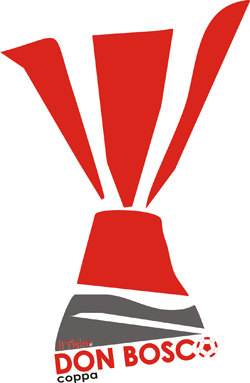 COPPA DONBOSCOAnno 2013RegolamentoCOPPA  DON BOSCOAnno 2013Regolamento1) Ciascuna squadra dovrà presentare all’atto dell’iscrizione un elenco composto da             un minimo di 10 ad un massimo di 20 nominativi di  ragazzi/e  nati/e  negli anni      2000 – 1999– 1998.      L’elenco compilato su apposito modello dovrà contenere:i dati anagrafici dei ragazzi/e con l’indicazione dei documenti di identità o  comunque di riconoscimento validi;                                                  i nominativi dei dirigenti responsabili;la dichiarazione circa il possesso del certificato medico per ogni ragazzo/a;la dichiarazione del sacerdote responsabile dell’oratorio attestante l’iscrizione al catechismo e/o  la partecipazione  dei ragazzi/e alla vita oratoriana;l’indicazione dell’eventuale società (CSI o FIGC) di tesseramento dei ragazzi/el’indicazione del colore delle maglie disponibili per l’effettuazione delle gare.     Tali  elenchi  saranno  visionabili presso la redazione de “Il Ticino” e sul sito dal  14 al 21 maggio. Il  Comitato  organizzatore  si  riserva, in caso di  inadempienze, di  non  accettare l’iscrizione  della  squadra.2) La  quota  di  iscrizione è di  80 Euro  per  ogni  squadra  indipendentemente  dal       numero di ragazzi/e iscritti e dovranno essere consegnati  all’atto dell’adesione  il      cui termine è fissato  al   30 - Aprile - 2013.3) L’elenco  dei  ragazzi/e di  cui  al  punto  1)  dovrà  essere       consegnato  entro  il  07 - Maggio – 2013  e  non  potrà  più essere  modificato  e/o      integrato.    Le squadre che violeranno tale disposizione  avranno  partita persa  e  tre punti  di       penalizzazione in classifica.4) Prima di ogni gara, ciascuna squadra presenterà all’arbitro una distinta contenente        un massimo di  16  nominativi, con la possibilità di  schierare  per la disputa  della     gara un massimo di 7 calciatori ed un minimo di 5.    Alla distinta andranno allegati i documenti di riconoscimento muniti di fotografia.    Tutte le eventuali  riserve  segnate in distinta  dovranno  essere  obbligatoriamente    utilizzate durante la gara.5) Il Torneo è strutturato in gironi all’italiana con gare di sola andata.    La vittoria darà diritto a tre punti in classifica, il pareggio ad un punto e la sconfitta     a nessun punto.  Se una squadra non si presenta a disputare la gara, si procederà come segue:- 1° volta = partita persa e 3 punti di penalizzazione in classifica,- 2° volta = esclusione dal torneo 6) Qualora al termine  della fase  eliminatoria  due  o più  squadre  dovessero avere lo                                                               stesso numero di punti, si  procederà  a definire  la classifica  attraverso  i  seguenti    criteri:conteggiando i punti acquisiti negli scontri diretti ( classifica avulsa ),in caso di ulteriore parità attraverso il conteggio del minor numero di reti subite(se una squadra ha perso a tavolino qualche gara è automaticamente penalizzata  anche nel conteggio delle reti subite),in caso di ulteriore parità attraverso il minor punteggio di provvedimenti   disciplinari (espulsione = 5 punti, ammonizione = 2 punti) compresi dirigenti.in caso di persistente parità attraverso il sorteggio.8) Ciascuna gara sarà disputata su due tempi di 20 minuti ciascuno.    Nelle finali di  consolazione,  in  caso  di  parità  al  termine  dei  tempi       regolamentari,  per  la  determinazione  della  vincente, si  procederà  alla  battuta      di  5  calci di rigore  per ciascuna squadra, ed in caso di ulteriore parità si     procederà ad oltranza.    Per la finale 1° e  2° posto, in caso di parità al termine dei tempi regolamentari, per     la determinazione  della  vincente,  si disputeranno  due tempi  supplementari  di  5    minuti ciascuno, ed  in caso di ulteriore parità si proseguirà attraverso la battuta dei     calci di rigore con le modalità già indicate.9) Per quanto non  contemplato dal presente  Regolamento,  varranno  le  disposizioni    sancite  dal  vigente  Regolamento  della   F.I.G.C.  con  le  seguenti  eccezioni  e/o    precisazioni:è consentito il retro passaggio al proprio portiere,le sostituzioni avverranno con le stesse modalità in vigore nel gioco del basket,è proibito l’uso di scarpe a  6  tacchetti  e/o  comunque  scarpe  con tacchetti inmetallo,non è consentita la segnatura della rete da calcio d’ inizio ( o dopo la segnaturadi una rete).non è consentito indossare catenine, orologi,anelli,orecchini,ecc.non è consentito giocare con ingessature o fasciature rigide.10) Le gare saranno dirette da Arbitri designati dal Comitato Organizzatore che      compileranno, a fine gara, un rapporto.      Ad ogni gara sarà presente un delegato del Comitato Organizzatore con l’incarico      di verificare  che ogni  ragazzo/a  presente  in distinta  venga  utilizzato durante la      gara.11) Eventuali provvedimenti :disciplinari a carico  di  giocatori  e/o  dirigenti, economici (multe) a carico dell’oratorio,saranno adottati  insindacabilmente   e   senza   possibilità   di   essere   appellati   da   una  Commissione  Giudicante  composta  dai  signori :Daniela  ScherrerMatteo RanziniLuigi PeronciniAmmonizioni, si precisa che:in caso di ammonizione il giocatore non potrà partecipare alla gara per 5 minuti  (è possibile la sostituzione);     -   alla seconda  ammonizione  ricevuta  nell’arco  di più gare,  l’ atleta         verrà squalificato per una giornata.  12) Eventuali  reclami  contro   irregolarità   o  violazioni  del  presente  Regolamento      dovranno   essere   presentati,   in  forma  scritta,   all’ arbitro   o   al  delegato  del           Comitato Organizzatore entro e non oltre 15 minuti dal termine della gara.      La Commissione Giudicante deciderà in merito.13) Le gare saranno disputate come da  calendario    e  con  i  seguenti  orari :gare serali: inizio  1° partita ore 20.15,                              inizio  2° partita ore 21.15;eventuali gare pomeridiane : inizio  1° partita ore 17.00,                                                  inizio  2° partita ore 18.00.      Dopo aver effettuato il sorteggio e definito il calendario, la data delle gare non      potrà essere modificata. Per informazioni e/o comunicazioni contattare:- Dott.ssa  Daniela Scherrer    scherrer@ilticino.it      		    tel.   0382  24736                                                                                                 cell.    339  5656229-Sito Internet :  www.ilticino.net